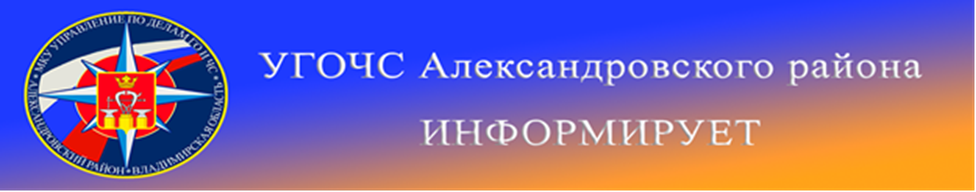 Правила поведения при пожаре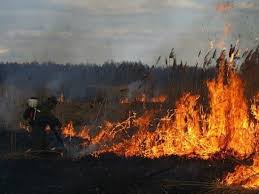 Весной и летом резко увеличивается риск возникновения возгораний. Чаще всего пожары случаются из-за оставленных без присмотра костров, брошенных окурков и спичек, искр из глушителей транспортных средств, выжигания травы, оставленных осколков стекла, что срабатывают как линзы. Гораздо реже их причиной являются грозовые разряды и самовозгорания.В опасный период запрещается:- засорять местность любыми видами отходов;- заправлять автомобили при работающем двигателе;- разводить костры в ветряную погоду;- нецелевое использование пожарных щитов, информационных стендов;- обертывать электроприборы легковоспламеняющимися материалами;- устраивать костры и сжигать отходы вблизи зданий;- использовать электронагревательные приборы без тепловой защиты;- ставлять огонь на попечение несовершеннолетних;- проводить пожароопасные работы в сухую ветряную погоду;- разводить огонь вблизи хвойного молодняка, рубок, под кронами деревьев;- оставлять по себе тлеющие угли, не затушенный огонь;- складировать легковоспламеняющиеся предметы и материалы возле костров;- использовать при охоте пыжи из горючих материалов;- разводить костры на торфяных болотах;Выясните, что горит, какова площадь возгорания. Проинформируйте о происшествии соответствующие службы. Примите меры по обеспечению безопасности пострадавших.Выходить из зоны огня необходимо быстро, но не бегом, ведь можно упасть. Двигайтесь перпендикулярно к огню. При преодолении низового огня рекомендуется защитить лицо одеждой.Дышите через влажную ткань. Старайтесь дышать у самой земли. Дыхание должно быть размеренным, иначе вы рискуете потерять сознание.Если на вас загорелась одежда, то лучший способ потушить её – кататься по земле. Если беда случилась с ребенком, то вы должны сбить пламя плотной тканью.При верховых пожарах в лесу остерегайтесь веток. Рекомендуется выйти на открытую местность, забраться в водоем.Напоминаем номера телефонов экстренных служб района:112            (49244) 2-34-12